УРОК № 12Тема. Тематична контрольна робота № 3 Мета: установити рівень засвоєння знань і сформованості вмінь учнів, що передбачені програмою з математики, за темами «Рівнобедрений трикутник. Прямокутний трикутник». Тип уроку: контроль знань і вмінь учнів.Хід урокуІ. Організаційний етапII. Перевірка домашнього завдання  Зібрати зошити з виконаною домашньою самостійною роботою.Роботу оцінити і врахувати оцінку в тематичному балі.III. Контрольна роботаВаріант 1Знайдіть третій кут трикутника, якщо два його кути дорівнюють 40° і 70°.Периметр рівнобедреного трикутника дорівнює 37 см, а його основа менша від бічної сторони на 5 см. Знайдіть сторони цього трикутника.У рівнобедреному трикутнику ABC з основою АС кут при основі на 21° менший від кута при вершині, протилежній основі. Знайдіть усі кути цього трикутника.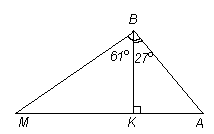 На малюнку BK – висота трикутника АВМ, AВK =27°,КBM=61°. Знайдіть кути трикутника АВМ. Один із зовнішніх кутів трикутника дорівнює 132°. Знайдіть внутрішні кути, не суміжні з ним, якщо вони відносяться, як 5:6.У прямокутному трикутнику МСР С = 90°, МК – бісектриса трикутника, СМР = 60°. Знайдіть довжину катета СР, якщо СК = . Варіант 2 Знайдіть третій кут трикутника, якщо два його кути дорівнюють 50° і 60°.Периметр  рівнобедреного  трикутника дорівнює  48  см, а його бічна сторона менша від основи на 3 см. Знайдіть сторони цього трикутника.У рівнобедреному трикутнику ABC з основою АВ кут при  основі на 18⁰ більше  кута при вершині, протилежній основі.  Знайдіть усі кути цього трикутника.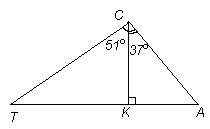 На малюнку СK – висота трикутника АСТ, AСK =37°,КСТ=51°. Знайдіть кути трикутника АСТ. Один із зовнішніх кутів трикутника дорівнює 132°. Знайдіть внутрішні кути, не суміжні з ним, якщо вони відносяться, як 5:7.У прямокутному трикутнику АХК Х = 90°, АС – бісектриса трикутника, ХАК = 60°. Знайдіть довжину катета ХК, якщо АС = . IV. Підсумки уроку  Після того як учні здали зошити, вчитель може оголосити правильні відповіді, або роздати всім учням аркуші з правильними розв'язаннями для самостійного опрацювання допущених помилок вдома.V. Домашнє завданняЗа готовими розв'язаннями самостійно виконати аналіз контрольної роботи.